KАРАР                                                                        ПОСТАНОВЛЕНИЕ10 декабрь 2015 й.                           № 91                        10 декабря  2015«Об утверждении Положения о Земельной комиссии по вопросу однократного и бесплатного предоставления в собственность граждан земельных участков для индивидуального жилищного строительства и состава Земельной комиссии сельского поселения Кожай-Семеновский  сельсовет муниципального района Миякинский район Республики Башкортостан»В соответствии со статьёй 28 Земельного кодекса Российской Федерации,  Федеральным законом от 6.10.2003 № 131-ФЗ «Об общих принципах организации местного самоуправления в Российской Федерации», статьей 10, 10.1, 10.2, 11 Закона Республики Башкортостан «О регулировании земельных отношений в Республике Башкортостан» от 05.01.2004 № 59-З (в редакции Закона Республики Башкортостан от 28 мая 2015 года N 225-з)ПОСТАНОВЛЯЮ:1. Утвердить прилагаемое Положение о Земельной комиссии по вопросу однократного и бесплатного предоставления в собственность граждан земельных участков для индивидуального жилищного строительства. (Приложение №1)	.2.  Утвердить состав Земельной комиссии по вопросу однократного и бесплатного предоставления в собственность граждан земельных участков для индивидуального жилищного строительства сельского поселения Кожай-Семеновский сельсовет муниципального района Миякинский район Республики Башкортостана.  (Приложение  № 2).3. Опубликовать настоящее постановление на официальном сайте сельского поселения Кожай-Семеновский сельсовет муниципального района Миякинский район Республики Башкортостан в сети Интернет.4. Настоящее постановление вступает в силу с момента обнародования.5. Контроль за исполнением настоящего постановления оставляю за собой.Глава сельского поселения                                          Р.А. КаримовПриложение № 1 к постановлению главы Администрации сельского поселения Кожай-Семеновский сельсовет муниципального района Миякинский районРеспублики Башкортостанот «10»декабря 2015 г. № 91ПОЛОЖЕНИЕо Земельной комиссии по вопросу однократного и бесплатного предоставления в собственность граждан земельных участков для индивидуального жилищного строительства 1. ОБЩИЕ ПОЛОЖЕНИЯ1.1. Настоящее Положение разработано в соответствии части 2 статьи 10, статьи 10.1, статьи 10.2, статьи 11 Закона Республики Башкортостан "О регулировании земельных отношений в Республике Башкортостан" от 5 января 2004 года N 59-з (в редакции Закона Республики Башкортостан от 28 мая 2015 года N 225-з) и устанавливает условия и процедуру бесплатного предоставления земельных участков для индивидуального жилищного строительства из земель, находящихся в муниципальной собственности сельского поселения Кожай-Семеновский сельсовет муниципального района Миякинский район Республики Башкортостан, а также земельных участков, государственная собственность на которые не разграничена, полномочия по распоряжению которыми возложены на органы местного самоуправления сельского поселения Кожай-Семеновский сельсовет муниципального района Миякинский район Республики Башкортостан района Республики Башкортостан.1.2. Настоящее Положение распространяется на следующие категории граждан, постоянно проживающих на территории сельского поселения Кожай-Семеновский сельсовет муниципального района Миякинский район Республики Башкортостан:1) гражданам, состоящим на учете в качестве нуждающихся в жилых помещениях в соответствии со статьей 52 Жилищного кодекса Российской Федерации;2) молодым семьям, возраст супругов в которых на дату подачи заявления не превышает 35 лет, либо неполным семьям, состоящим из одного молодого родителя, возраст которого не превышает 35 лет, имеющего одного и более детей, нуждающимся в жилых помещениях, на основаниях, предусмотренных жилищным законодательством, не являющимся собственниками жилых помещений;3) гражданам, имеющим трех и более несовершеннолетних детей;4) гражданам, имеющим несовершеннолетнего ребенка-инвалида.Категориям граждан, указанным в пункте 1.2 бесплатное предоставление земельных участков для индивидуального жилищного строительства осуществляется в случае, если они постоянно проживают в сельском поселении Кожай-Семеновский сельсовет муниципального района Миякинский район Республики Башкортостан, не менее трех лет, за исключением категорий граждан: имеющим трех и более несовершеннолетних детей; имеющим несовершеннолетнего ребенка-инвалида.1.3. Для целей настоящего Положения не учитываются:- дети, в отношении которых родители лишены родительских прав;- дети, в отношении которых отменено усыновление.1.4. Земельные участки, предоставленные в соответствии с настоящим Положением, должны использоваться строго по целевому назначению.2. ЗАДАЧИ КОМИСИИ2.1. Рассмотрение заявлений граждан в предоставлении земельных участков в собственность бесплатно для индивидуального жилищного строительства.2.2. Принятие решений о возможности предоставления или об отказе в предоставлении земельных участков.3.ФУНКЦИИ КОМИССИИ3.1. Рассматривает в соответствии с действующим законодательством заявления граждан, заинтересованных в предоставлении земельных участков в собственность бесплатно для индивидуального жилищного строительства.3.2. Принимает решение о постановке на учет в качестве лиц, имеющих право на предоставление земельных участков в собственность бесплатно для индивидуального жилищного строительства либо отказе в постановке на учет.3.3. Устанавливает пропорции предоставления земельных участков между категориями граждан, включенных в перечень земельных участков и общего количества граждан, принятых на учет отдельно по каждой категории на дату заседания Комиссии по вопросу предоставления земельных участков в собственность бесплатно для индивидуального жилищного строительства.3.4. Информирует органы местного самоуправления сельского поселения Кожай-Семеновский сельсовет муниципального района Миякинский район Республики Башкортостан о деятельности Комиссии.4. ПОЛНОМОЧИЯ КОМИССИИВ пределах своей компетенции Комиссия имеет право:4.1. Принимать решения о возможности постановки или об отказе в постановке на учет для предоставления земельных участков.4.2. Принимать решения о возможности предоставления или об отказе в предоставлении земельных участков.4.3. Запрашивать и получать в установленном порядке от органов местного самоуправления и иных учреждений и организаций необходимые для выполнения задач Комиссии материалы и документы.4.4. Привлекать для участия в работе Комиссии сотрудников органов местного самоуправления, учреждений, территориальных органов государственной власти и иных организаций Миякинский района (по согласованию), а также создавать рабочие группы с привлечением указанных сотрудников в целях выработки рекомендаций и подготовки предложений по вопросам, относящимся к компетенции Комиссии.4.5. Заслушивать доклады и отчеты членов Комиссии, о результатах выполнения возложенных на них задач в рамках деятельности Комиссии.4.6. В случае необходимости привлекать к работе Комиссии специалистов-экспертов по вопросам, относящимся к компетенции Комиссии.4.7. Выполнять иные полномочия, необходимые для осуществления деятельности Комиссии.5. ПОРЯДОК РАССМОТРЕНИЯ ЗАЯВЛЕНИЙ. ОРГАНИЗАЦИЯ РАБОТЫ КОМИССИИ5.1. Прием заявления для предоставления земельных участков в собственность бесплатно для индивидуального жилищного строительства осуществляется в Администрации сельского поселения Кожай-Семеновский сельсовет муниципального района Миякинский район Республики Башкортостан. Заявление предоставляется в подлиннике и должно быть подписано заявителем (его представителем) собственноручно.5.2. Помимо заявления, заявителем должны быть представлены документы, перечень которых устанавливается частью 1 статьи 11 Закона Республики Башкортостан "О регулировании земельных отношений в Республике Башкортостан" от 5 января 2004 года N 59-з.1. К заявлению граждан прилагаются:1) для граждан, состоящих на учете в качестве нуждающихся в жилых помещениях в соответствии со статьей 52 Жилищного кодекса Российской Федерации:а) копия документа, удостоверяющего личность;б) доверенность - в случае подачи заявления представителем;в) справка о составе семьи;г) справка, выданная органом местного самоуправления (не ранее 60 дней на дату подачи заявления), о том, что заявитель состоит на учете в качестве нуждающегося в жилом помещении в соответствии со статьей 52 Жилищного кодекса Российской Федерации, с указанием даты постановки на учет;д) справка, выданная органом местного самоуправления по месту жительства заявителя о реализации права на предоставление земельного участка бесплатно для индивидуального жилищного строительства;е) выписка из Единого государственного реестра прав на недвижимое имущество и сделок с ним о зарегистрированных на имя заявителя правах на объекты недвижимости.В случае если у заявителя имеются члены семьи (супруг (супруга), ребенок (дети), то документы, указанные в подпунктах "д" - "е" настоящего пункта, уполномоченный орган запрашивает также на них. Заявитель вправе их предоставить самостоятельно;2) для молодых семей, возраст супругов в которых на дату подачи заявления не превышает 35 лет, либо неполных семей, состоящих из одного молодого родителя, возраст которого не превышает 35 лет, имеющего одного и более детей, нуждающихся в жилых помещениях на основаниях, предусмотренных жилищным законодательством, не являющихся собственниками жилых помещений:а) копии документов, удостоверяющих личность супругов или родителя;б) доверенность - в случае подачи заявления представителем;в) копия свидетельства о браке;г) копия свидетельства о рождении ребенка (детей) - для неполной семьи;д) справка о составе семьи;е) копия финансового лицевого счета - в случае проживания в многоквартирном доме либо выписка из домовой или похозяйственной книги - в случае проживания в индивидуальном жилом доме;ж) справка, выданная органом местного самоуправления по месту жительства заявителя и (или) членов семьи (супруга (супруги), ребенка (детей) о реализации ими права на предоставление земельного участка бесплатно для индивидуального жилищного строительства;з) справка, выданная государственным унитарным предприятием Бюро технической инвентаризации Республики Башкортостан, о наличии в собственности супругов (родителя) объектов недвижимости по месту жительства супругов (родителя);и) выписка из Единого государственного реестра прав на недвижимое имущество и сделок с ним о зарегистрированных на имя каждого из супругов (родителя), ребенка (детей) правах на объекты недвижимости;3) для граждан, имеющих трех или более несовершеннолетних детей:а) копии документов, удостоверяющих личность супругов или родителя;б) доверенность - в случае подачи заявления представителем;в) копия свидетельства о браке (при наличии);г) копии свидетельств о рождении детей или паспортов при достижении ими возраста 14 лет;д) справка, выданная органами опеки и попечительства о наличии либо отсутствии информации (судебного решения) о лишении родительских прав;е) справка о составе семьи;ж) копия финансового лицевого счета - в случае проживания в многоквартирном доме либо выписка из домовой или похозяйственной книги - в случае проживания в индивидуальном жилом доме;з) справка, выданная органом местного самоуправления по месту жительства супругов (родителя), детей о реализации ими права на предоставление земельного участка бесплатно для индивидуального жилищного строительства;и) выписка из Единого государственного реестра прав на недвижимое имущество и сделок с ним о зарегистрированных на имя каждого из супругов (родителя) правах на объекты недвижимости;4) для граждан, имеющих несовершеннолетнего ребенка-инвалида:а) копия документа, удостоверяющего личность супругов или родителя;б) доверенность - в случае подачи заявления представителем;в) копия свидетельства о рождении ребенка или паспорта при достижении им возраста 14 лет;г) справка, выданная органами опеки и попечительства, о наличии либо отсутствии информации (судебного решения) о лишении родительских прав;д) копия справки, подтверждающей факт установления инвалидности, выданной учреждением государственной службы медико-социальной экспертизы;е) справка о составе семьи;ж) копия финансового лицевого счета - в случае проживания в многоквартирном доме, выписка из домовой или похозяйственной книги - в случае проживания в индивидуальном жилом доме;з) справка, выданная органом местного самоуправления по месту жительства супругов (родителя), ребенка (детей) о реализации ими права на предоставление земельного участка бесплатно для индивидуального жилищного строительства;и) выписка из Единого государственного реестра прав на недвижимое имущество и сделок с ним о зарегистрированных на имя каждого из супругов (родителя) правах на объекты недвижимости.2. Копии документов, указанные в части 1 настоящей статьи, представляются заверенными в установленном законодательством порядке либо с предъявлением оригиналов документов.3. Документы, указанные в подпунктах "а" - "в" пункта 1, подпунктах "а" - "е" пункта 2, подпунктах "а" - "ж" пункта 3, подпунктах "а" - "ж" пункта 4 части 1 представляются заявителем самостоятельно.Документы, указанные в подпунктах "г" - "е" пункта 1, подпунктах "ж" - "и" пункта 2, подпунктах "з" - "и" пункта 3, подпунктах "з" - "и" пункта 4 части 1 запрашиваются Администрацией муниципального района Мелеузовский район Республики Башкортостан организациях, участвующих в предоставлении государственных и муниципальных услуг, в распоряжении которых находятся указанные документы, если они не представлены заявителями по собственной инициативе.5.3 Поступившие в Администрацию сельского поселения Кожай-Семеновский сельсовет муниципального района Миякинский район Республики Башкортостан заявление с прилагаемыми к нему документами регистрируется в Журнале регистрации заявлений граждан.5.4. Земельная комиссия в течение 30 календарных дней принимает решение о постановке заявителя на учет либо об отказе в постановке его на учет.Отказ в постановке на учет осуществляется по следующим основаниям:1) несоответствие заявителя условиям, установленным в части 1.2 настоящего Положения;2) предоставление недостоверных сведений;3) непредставление документов, за исключением документов, которые запрашиваются уполномоченным органом посредством межведомственного информационного взаимодействия;4) наличие у заявителя и (или) членов семьи (супруга (супруги), ребенка (детей) на праве собственности, пожизненного наследуемого владения, постоянного (бессрочного) пользования, аренды земельного участка для индивидуального жилищного строительства, ведения личного подсобного хозяйства (приусадебный земельный участок), ведения дачного хозяйства (в границах населенных пунктов), за исключением категорий граждан, имеющим трех и более несовершеннолетних детей и гражданам, имеющим несовершеннолетнего ребенка-инвалида.Решение об отказе в постановке на учет по основаниям, предусмотренным пунктами 1, 2, 3 части 5.4, не препятствует повторному обращению заявителя в уполномоченный орган после устранения причин, послуживших основанием для отказа.5.6. Состав Комиссии формируется таким образом, чтобы исключить возможность возникновения конфликта интересов, который бы мог повлиять на принимаемые Комиссией решения.5.7. Члены Комиссии участвуют в заседаниях без права замены.5.8. Решения Комиссии оформляются протоколом, где отражается:- дата и номер протокола заседания;- краткое содержание вопросов, вынесенных на рассмотрение;- принятое решение;- состав и подписи членов Комиссии, присутствующих на заседании.5.9. Ведение заседания Комиссии осуществляется председателем Комиссии, или по поручению председателя, одним из членов Комиссии. С материалами, представленными на рассмотрение Комиссии, членов Комиссии знакомит секретарь.5.10. Секретарь осуществляет организационную и техническую работу по подготовке заседаний Комиссии, а также контроль за выполнением регламента Комиссии и поручений председателя Комиссии.5.11. Протокол заседания Комиссии не позднее 3 дней со дня его проведения утверждается председателем Комиссии и хранится у специалиста строительного отдела. Протоколы заседаний Комиссии хранятся постоянно. Протоколы заседания Комиссии передаются главе Администрации сельского поселения Кожай-Семеновский сельсовет муниципального района Миякинский район Республики Башкортостан для принятия решения возможности постановки на учет. Решение главы Администрации принимается в форме постановления.5.12. Принятые на учет граждане включаются в книгу учета граждан отдельно по каждой категории (далее - Книга учета граждан). Изменения в книгу учета граждан вносятся на основании документов, заверенных должностным лицом, на которое возложена ответственность за правильное ведение книги учета граждан.5.13. Порядок очередности определяется моментом подачи заявления, по которому принято решение о постановке на учет. При рассмотрении заявлений, поданных несколькими заявителями одновременно (в один день), их очередность определяется по времени подачи заявления с полным комплектом необходимых документов.5.14. В случае принятия решения об отказе в постановке на учет граждан в целях предоставления земельного участка в собственность бесплатно заявителю в трехдневный срок направляется ответ-уведомление по почте. Отказ может быть обжалован в порядке, установленном законодательством Российской Федерации.5.15. Заявители исключаются из очереди в случае:1) подачи им заявления о снятии с учета;2) перемены места жительства заявителя (выезд на постоянное место жительства в другой муниципальный район на территории Республики Башкортостан или в другой субъект Российской Федерации);3) смерти гражданина, состоящего на учете;4) если на дату принятия земельной комиссией решения о предоставлении земельного участка заявитель перестал соответствовать условиям части 2 статьи 10 Закона Республики Башкортостан "О регулировании земельных отношений в Республике Башкортостан" от 5 января 2004 года N 59-з (в редакции Закона Республики Башкортостан от 28 мая 2015 года N 225-з).На основании решения земельной комиссии сельского поселения Кожай-Семеновский сельсовет муниципального района Миякинский район Республики Башкортостан в течение трех рабочих дней со дня принятия соответствующего решения уведомляет гражданина, состоящего на учете, заказным письмом с уведомлением о вручении.Учет граждан ведется в Автоматизированной информационной системе "Учет граждан, нуждающихся в жилых помещениях" отдельно по каждой категории. Изменения в Автоматизированную информационную систему "Учет граждан, нуждающихся в жилых помещениях" вносятся должностным лицом уполномоченного республиканского органа исполнительной власти в области земельных отношений либо органа местного самоуправления, на которое возложена такая обязанность.Граждане, состоящие на учете в качестве лиц, имеющих право на предоставление земельных участков в собственность бесплатно для индивидуального жилищного строительства, могут отслеживать свою очередность. Для этого они обращаются в Администрацию сельского поселения Кожай-Семеновский сельсовет муниципального района Миякинский район Республики Башкортостан для предоставления им пароля доступа в Автоматизированную информационную систему "Учет граждан, нуждающихся в жилых помещениях" (далее - пароль доступа).Администрация сельского поселения Кожай-Семеновский сельсовет муниципального района Миякинский район Республики Башкортостан в течение 10 рабочих дней со дня поступления соответствующего обращения направляет заявителю пароль доступа, а также информацию о порядке работы с Автоматизированной информационной системой "Учет граждан, нуждающихся в жилых помещениях".Указанная информация направляется по почте заказным письмом с уведомлением о вручении.6. ПОРЯДОК ФОРМИРОВАНИЯ ПЕРЕЧНЕЙ ЗЕМЕЛЬНЫХ УЧАСТКОВ. ПОРЯДОК ПРЕДОСТАВЛЕНИЯ ЗЕМЕЛЬНЫХ УЧАСТКОВ.6.1. Формирование Перечня земельных участков, предназначенных для предоставления гражданам в собственность бесплатно для индивидуального жилищного строительства (далее-Перечень земельных участков) осуществляется в соответствии с градостроительной документацией и правилами землепользования и застройки (зонированием территорий) в предельных (минимальных и максимальных) размерах, установленных частью 2.1 статьи 15 Закона Республики Башкортостан "О регулировании земельных отношений в Республике Башкортостан" от 5 января 2004 года N 59-з (в редакции Закона Республики Башкортостан от 28 мая 2015 года N 225-з).Предельные (минимальные и максимальные) размеры земельных участков, предоставляемых гражданам для индивидуального жилищного строительства, составляют от 0,08 га до 0,2 га.6.2. Подготовку Перечня земельных участков осуществляет Администрация сельского поселения Кожай-Семеновский сельсовет муниципального района Миякинский район Республики Башкортостан на основании информации, представляемой отделом архитектуры и градостроительства Администрации муниципального района Миякинский район Республики Башкортостан об утвержденной в установленном порядке документации по планировке территории.6.3. Перечни земельных участков утверждаются постановлением главы Администрации сельского поселения Кожай-Семеновский сельсовет муниципального района Миякинский район Республики Башкортостан и должны содержать характеристики земельных участков, включая их местоположение, кадастровый номер, площадь и вид разрешенного использования каждого земельного участка.Сформированный перечень земельных участков, в который включаются все имеющиеся земельные участки, предназначенные для бесплатного предоставления в собственность граждан, подлежит официальному опубликованию и размещению на официальном сайте Администрации сельского поселения Кожай-Семеновский сельсовет муниципального района Миякинский район Республики Башкортостан.6.4. Распределение земельных участков предназначенных для бесплатного предоставления в собственность граждан необходимо осуществлять по принципу возрастающей нумерации адресов данных земельных участков путем сопоставления с очередностью граждан представивших, полный пакет документов на бесплатное предоставление земельных участков, на момент проведения настоящего заседания, исходя из времени поступления заявлений в уполномоченный орган.6.5. Предоставление земельных участков по категориям граждан осуществляется пропорционально количеству граждан каждой категории.6.6. Земельная комиссия в течение 10 рабочих дней с даты публикации перечня земельных участков принимает решение о предварительном распределении земельных участков, предназначенных для бесплатного предоставления в собственность для индивидуального жилищного строительства, лицам, состоящим на учете, в порядке очередности.6.7. С учетом решения земельной комиссии, Администрация сельского поселения Кожай-Семеновский сельсовет муниципального района Миякинский район Республики Башкортостан в течение 5 рабочих дней направляет лицам, состоящим на учете, извещение с предложением о предоставлении конкретного земельного участка в собственность бесплатно из перечня земельных участков.Извещение доставляется нарочным либо направляется по почте заказным письмом с уведомлением.В извещении должно содержаться указание на местоположение, адрес, кадастровый номер, площадь и вид разрешенного использования земельного участка.Гражданин в течение 10 календарных дней с момента получения извещения имеет право представить в Администрацию сельского поселения Кожай-Семеновский сельсовет муниципального района Миякинский район Республики Башкортостан письменное обращение о своем отказе от предложенного земельного участка.6.8. В случае не поступления письменного обращения об отказе от предложенного земельного участка по решению земельной комиссии в течение 15 календарных дней со дня получения гражданином извещения обеспечивает принятие решения о предоставлении в собственность бесплатно земельного участка и заключение договора о предоставлении земельного участка в собственность бесплатно.6.9. В случае отказа гражданина от предложенного ему земельного участка данный участок по решению земельной комиссии предлагается другому гражданину в порядке очередности. Гражданин, отказавшийся от предложенного земельного участка, сохраняет очередность и право на получение земельного участка.6.10. Граждане, в отношении которых принято постановление о предоставлении земельного участка бесплатно в собственность, осуществляют за свой счет государственную регистрацию перехода права собственности на земельный участок.6.11. Решение Главы Администрации сельского поселения Кожай-Семеновский сельсовет муниципального района Миякинский район Республики Башкортостан о предоставлении в собственность бесплатно земельного участка является основанием для исключения заявителя из очереди.Управляющий делами                                                       Р.Н. КузьминаПриложение № 2 к постановлению главы Администрации сельского поселения Кожай-Семеновский сельсовет муниципального района Миякинский районРеспублики Башкортостанот «10»декабря 2015 г. № 91СоставЗемельной комиссии по вопросу однократного и бесплатного предоставления в собственность граждан земельных участков для индивидуального жилищного строительстваБашkортостан РеспубликаhыМиəкə районы муниципаль районыныn Кожай-Семеновка ауыл советы ауыл билəмəhе хакимиəте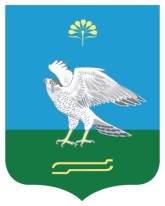 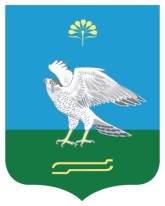 Администрация сельского поселения Кожай-Семеновский сельсовет муниципального района Миякинский район Республика БашкортостанБашkортостан РеспубликаhыМиəкə районы муниципаль районыныn Кожай-Семеновка ауыл советы ауыл билəмəhе хакимиəтеАдминистрация сельского поселения Кожай-Семеновский сельсовет муниципального района Миякинский район Республика БашкортостанПредседатель комиссииКаримов Рим АмануловичРБ;Заместитель председателя комиссииТрофимов Анатолий МефодиевичЧлен комиссииНикифоров Виталий ДимитриевичЧлен комиссииКузьмина Рита НиколаевнаСекретарь комиссииМихайлова Евгения Юрьевна